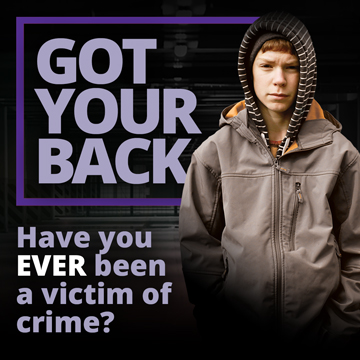 Halton Got Your Back Referral FormPlease email completed form to RJ.HUB@REMEDIUK.CJSM.NET Or contact us on 0800 640 6466Victim Personal DetailsCrime DetailsAgency Referring:Contact Name. Email & Tel Number of referrer:Date of referral:Name:Address:Date of Birth:Age: Tel No:Mobile No:Best time to contact:Best time to contact:Parent/Carer details & telephone number if relevant:Parent/Carer details & telephone number if relevant:Niche Number:(if applicable)Offence:Date of Offence:Any other details relating to the offenceAdditional Informationi.e. learning /communication needsPrevention OrdersFamily relationships Health or Wellbeing Has consent been obtained from the Parent / Carer to provide contact details to Got Your Back Victim Support Service? 